V 7 – Nachweis von Iodid-Ionen mit KaliumpermanganatMaterialien: 		Reagenzgläser, Pasteurpipetten, SpatelChemikalien:		jodiertes Speisesalz, verd. Kaliumpermanganatlösung, dest. WasserDurchführung: 			In einem Reagenzglas werden 3 Spatelspitzen Speisesalz in dest. Wasser gelöst. Anschließend gibt man 1 Tropfen Kaliumpermanganatlösung hinzu.Beobachtung:			Die violette Kaliumpermanganatlösung entfärbt sich bei der Zugabe und es entsteht ein brauner Ring. 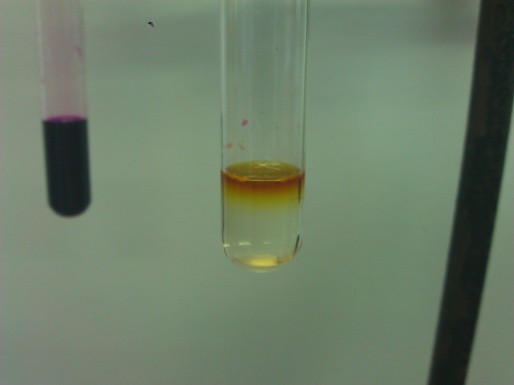 Abbildung : Kaliumpermanganatlösung (links), Entfärbung nach Zugabe der Kaliumpermanganatlösung (rechts)Deutung:		Es hat eine Redoxreaktion stattgefunden. Die Permanganat-Ionen oxidieren die Iodid-Ionen zu Iod, wobei sie selbst zu Mangan(II)-Ionen reduziert werden. Durch das entstehende Iod bildet sich der braune Ring.Entsorgung:		Das Iod wird mit Natriumthiosulfat-Lösung behandelt. Danach kann die 			Entsorgung über Anorganische Abfälle mit Schwermetallen erfolgen.Literatur:		G. Jander, H. Wendt, Einführung in das anorganiach-chemische Praktikum, S. Hirzel Verlag Leipzig, 5. Auflage, 1962, S. 238GefahrenstoffeGefahrenstoffeGefahrenstoffeGefahrenstoffeGefahrenstoffeGefahrenstoffeGefahrenstoffeGefahrenstoffeGefahrenstoffeKaliumpermanganatlösungKaliumpermanganatlösungKaliumpermanganatlösungH: 272-302-410H: 272-302-410H: 272-302-410P: 210-273P: 210-273P: 210-273Jodiertes SpeisesalzJodiertes SpeisesalzJodiertes SpeisesalzH: -H: -H: -P: -P: -P: -Dest. WasserDest. WasserDest. WasserH: -H: -H: -P: -P: -P: -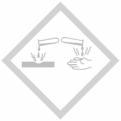 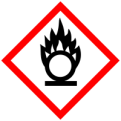 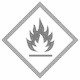 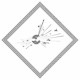 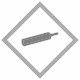 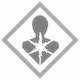 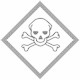 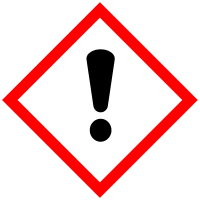 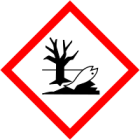 